UCHWAŁA Nr 563/12033/24
ZARZĄDU WOJEWÓDZTWA PODKARPACKIEGO
W RZESZOWIE
z dnia 6 lutego 2024 r.
w sprawie ogłoszenia konkursu na kandydata na stanowisko dyrektora Centrum Kulturalnego w Przemyślu Na podstawie art. 41 ust. 2 pkt 6 ustawy z dnia 5 czerwca 1998 r. o samorządzie województwa (Dz. U. z 2022 r., poz.2094 tj.), art. 16 ust. 1, 2, 3e, 4 i 5 ustawy z dnia 25 października 1991 r. o organizowaniu i prowadzeniu działalności kulturalnej (Dz. U. z 2020 r., poz. 194 z późn. zm.), Rozporządzenia Ministra Kultury i Dziedzictwa Narodowego z dnia 12 kwietnia 2019 r. w sprawie konkursu na kandydata na stanowisko dyrektora instytucji kultury ( Dz.U. 2019, poz. 724) oraz Rozporządzenia Ministra Kultury i Dziedzictwa Narodowego z dnia 30 lipca 2015 r. w sprawie wykazu samorządowych instytucji kultury, w których wyłonienie kandydata na stanowisko dyrektora następuje w drodze konkursuZarząd Województwa Podkarpackiego w Rzeszowie
uchwala co następuje:§ 1Postanawia się ogłosić konkurs na kandydata na stanowisko dyrektora Centrum Kulturalnego w Przemyślu. Treść ogłoszenia stanowi załącznik nr 1 do niniejszej uchwały.Konkurs ma charakter otwarty i może w nim uczestniczyć każdy, kto odpowiada formalnym kryteriom wyboru, określonym w załączniku nr 1 do niniejszej uchwały.Postępowanie konkursowe rozpoczyna się z dniem wejścia w życie niniejszej uchwały.Zakończenie postępowania  konkursowego przewiduje się najpóźniej do dnia 15 maja 2024 r.§ 2Ogłoszenie o konkursie podaje się do wiadomości na stronie podmiotowej w Biuletynie Informacji Publicznej Centrum Kulturalnego w Przemyślu oraz na jego stronie internetowej, na stronie podmiotowej w Biuletynie Informacji Publicznej Województwa Podkarpackiego oraz na jego stronie internetowej.Ogłoszenie o konkursie przekazuje się do publikacji w co najmniej jednym dzienniku o zasięgu ogólnokrajowym, co najmniej jednym regionalnym oraz w dwóch serwisach internetowych o tematyce związanej z zakresem działania Centrum Kulturalnego w Przemyślu.§ 3Powołuje się Komisję konkursową, zwaną dalej Komisją w składzie:trzech przedstawicieli organizatora, w tym przewodniczący,dwóch przedstawicieli ministra właściwego do spraw kultury i ochrony dziedzictwa narodowego,dwóch przedstawicieli zakładowych organizacji związkowych działających w Centrum Kulturalnym w Przemyślu,dwóch przedstawicieli stowarzyszeń zawodowych lub twórczych właściwych ze względu na zakres działania Centrum Kulturalnego w Przemyślu.Postanawia się wystąpić do Ministra Kultury i Dziedzictwa Narodowego, zakładowych organizacji związkowych działających w Centrum Kulturalnym w Przemyślu tj. Związku Zawodowego Pracowników Kultury i Sztuki przy Centrum Kulturalnym w Przemyślu, stowarzyszeń zawodowych lub twórczych właściwych ze względu na zakres działania Centrum Kulturalnego w Przemyślu tj. Towarzystwa Dramatycznego im. A. Fredry „Fredreum” w Przemyślu oraz Towarzystwa Miłośników Lwowa i Kresów Południowo- Wschodnich o wskazanie ich przedstawicieli do składu Komisji. Imienny skład Komisji zostanie określony uchwałą Zarządu Województwa Podkarpackiego po wytypowaniu swoich przedstawicieli przez właściwe podmioty, o których mowa w ust. 2.Szczegółowy tryb pracy Komisji określa Regulamin, stanowiący załącznik nr 2 do niniejszej uchwały.Obsługę Komisji zapewnia Departament Kultury i Ochrony Dziedzictwa Narodowego Urzędu Marszałkowskiego Województwa Podkarpackiego w Rzeszowie.§ 4Wykonanie uchwały powierza się Marszałkowi Województwa Podkarpackiego.§ 5Uchwała wchodzi w życie z dniem podjęcia.Załącznik nr 1 do Uchwały Nr 563/12033/24
Zarządu Województwa Podkarpackiego w Rzeszowie
z dnia 6 lutego 2024 r.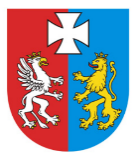 ZARZĄD WOJEWÓDZTWA PODKARPACKIEGO
OGŁASZA KONKURS NA KANDYDATA NA STANOWISKO
DYREKTORA CENTRUM KULTURALNEGO W PRZEMYŚLU
ul. Konarskiego 9, 37-700 PrzemyślI. Do konkursu na kandydata na stanowisko dyrektora Centrum Kulturalnego w Przemyślu może przystąpić osoba, która spełnia następujące warunki:Wymagania obowiązkowe:wykształcenie wyższe drugiego stopnia lub jednolite studia magisterskie w rozumieniu przepisów o  szkolnictwie wyższym;co najmniej 5- letni udokumentowany staż pracy,znajomości przynajmniej jednego języka obcego w stopniu pozwalającym na prowadzenie kontaktów służbowych w sferze działalności instytucji;znajomość przepisów prawa regulujących funkcjonowanie samorządowych instytucji kultury;znajomości problematyki będącej przedmiotem działalności Centrum Kulturalnego w Przemyślu;predyspozycje menedżerskie i umiejętność kierowania zespołem ludzkim;stan zdrowia pozwalający na wykonywanie pracy na stanowisku kierowniczym,korzystanie z pełni praw publicznych i posiadanie pełnej zdolności do czynności prawnych;niekarlaność za umyślne przestepstwo ścigane z oskarżenia publicznego lub nieumyślne przestępstwo skarbowe;brak zakazu pełnienia funkcji związanych z dysponowaniem środkami publicznymi, o których mowa w art. 31 ust. 1 pkt 4 ustawy z dnia 17 grudnia 2004 r. o odpowiedzialności za naruszenie dyscypliny finansów publicznych (Dz. U. z 2021 r., poz. 289 z późn. zm.)Wymagania dodatkowe, preferowane:wykształcenie w jednej z dziedzin związanych z działalnością statutową Centrum Kulturalnego w Przemyślu np.: kierunki artystyczne, humanistyczne lub społeczne;ukończone studia podyplomowe lub kursy, szkolenia z zakresu: ekonomii, zarządzania, zarządzania w kulturze i pokrewnych kierunków;znajomości specyfiki sektora finansów publicznych i/lub w zakresie pozyskiwania środków finansowych ze źródeł pozabudżetowych, w tym funduszy Unii Europejskiej.II. Informacje o stanowisku i zakres wykonywanych zadań:Dyrektor Centrum Kulturalnego w Przemyślu zostanie powołany na okres 3 lat.; wymiar etatu 1/1. Miejscem wykonywania pracy będzie Centrum Kulturalne w Przemyślu przy ul. Konarskiego 9, 37-700 Przemyśl.Zakres wykonywanych obowiązków:kierownictwo w sprawach finansowych, organizacyjnych, z zakresu obronności, zarządzania kryzysowego, ochrony ludności i obrony cywilnej, bhp i ppoż.;reprezentowanie Centrum Kulturalnego w Przemyślu na zewnątrz;nadzór nad kadrą kierowniczą;zapewnienie funkcjonowania kontroli zarządczej i wewnętrznej kontroli finansowej;nadzór nad majątkiem i mieniem Centrum Kulturalnego w Przemyślu;wydawanie wewnętrznych aktów normatywnych;przedstawianie Organizatorowi i innym, właściwym instytucjom planów działalności merytorycznej, planów finansowych, sprawozdań, wniosków i informacji;ustalanie planu finansowego instytucji, czuwanie nad racjonalnym  
i efektywnym gospodarowaniem środkami finansowymi i materiałowymi;wykonywanie czynności z zakresu prawa pracy w odniesieniu do  pracowników i kandydatów na pracowników Centrum Kulturalnego w Przemyślu; utrzymywanie kontaktów z krajowymi i zagranicznymi instytucjami kultury oraz właściwymi organami administracji rządowej i samorządowej.III. Dokumenty:Obowiązkowe:oferta kandydata na stanowisko dyrektora Centrum Kulturalnego w Przemyślu wraz z listem motywacyjnym, opatrzone własnoręcznym podpisem,życiorys (CV) opatrzony własnoręcznym podpisem;oświadczenie osoby ubiegającej się o stanowisko dyrektora Centrum Kulturalnego w Przemyślu dotyczące wykształcenia i przebiegu dotychczasowej kariery zawodowej (zgodnie z wzorem), opatrzone własnoręcznym podpisem;kopia dyplomu ukończenia studiów wyższych  drugiego stopnia lub jednolitych studiów magisterskich;kopie dokumentów potwierdzających okres co najmniej 5- letniego stażu pracy; oświadczenie o znajomości przynajmniej jednego języka obcego;oryginał aktualnego zaświadczenia lekarskiego, nie starszego niż trzy miesiące od terminu ostatecznego składania dokumentów (określonego w pkt. IV. 1.) o stanie zdrowia uczestnika potwierdzające brak przeciwwskazań do zajmowania stanowiska kierowniczego;oświadczenie kandydata o posiadaniu pełnej zdolności do czynności prawnych i korzystaniu z pełni praw publicznych, opatrzone własnoręcznym podpisem;oświadczenie kandydata o niekarlaności za umyślne przestepstwo ścigane z oskarżenia publicznego lub nieumyślne przestępstwo skarbowe,oświadczenia kandydata, że nie był karany zakazem pełnienia funkcji związanych z dysponowaniem środkami publicznymi, o których mowa w art. 31 ust. 1 pkt 4 ustawy z dnia 17 grudnia 2004 r. o odpowiedzialności za naruszenie dyscypliny finansów publicznych (Dz. U. z 2021 r., poz. 289 z późn. zm.);program działania Centrum Kulturalnego w Przemyślu opracowany na okres 3 lat (zgodnie ze wzorem) opatrzony własnoręcznym podpisem (maksymalnie 10 stron formatu A4);oświadczenie o zapoznaniu się z treścią informacji dla osób ubiegających się o stanowisko dyrektora Centrum Kulturalnego w Przemyślu;oświadczenie kandydata ubiegającego się o zatrudnienie dotyczące przetwarzania danych osobowych oraz wykorzystania wizerunku.Dodatkowe, preferowane:kopie dokumentów potwierdzających wykształcenie, posiadaną wiedzę lub dodatkowe umiejętności opisane w punkcie I. 2. a - c, w formie dyplomów, certyfikatów, zaświadczeń itp.Wszystkie strony oferty (zapisane i niezapisane) powinny być oznaczone kolejnymi numerami.IV. Informacje dodatkowe:Ofertę kandydata na stanowisko dyrektora Centrum Kulturalnego w Przemyślu wraz z listem motywacyjnym oraz wymagane dokumenty należy złożyć w terminie do  dnia 15 marca 2024 r. w zamkniętej kopercie z dopiskiem „Nie otwierać. Konkurs na kandydata na stanowisko dyrektora Centrum Kulturalnego w Przemyślu” w Kancelarii ogólnej Urzędu Marszałkowskiego Województwa Podkarpackiego od poniedziałku do piątku w godzinach 7:30 do 15:30 - al. Łukasza Cieplińskiego 4 w Rzeszowie, lub przesłać na adres: Departament Kultury i Ochrony Dziedzictwa  Narodowego Urzędu Marszałkowskiego Województwa Podkarpackiego, 35-010 Rzeszów al. Łukasza Cieplińskiego 4. Liczy się data wpływu oferty. Oferty, które wpłyną po terminie, o którym mowa w zdaniu pierwszym, nie będą rozpatrywane. Złożone oferty nie podlegają zwrotowi.Konkurs zostanie przeprowadzony w dwóch etapach: I - etap sprawdzenie ofert pod względem formalnym bez udziału uczestników, II etap – rozmowa kwalifikacyjna, która odbędzie się nie wcześniej niż w terminie 7 dni od dokonania przez Komisję oceny spełnienia warunków przez uczestników, określonych w ogłoszeniu o konkursie lub stwierdzeniu uchybień lub braków w złożonych ofertach.O zakwalifikowaniu do konkursu i terminie rozmowy kwalifikacyjnej uczestnicy konkursu zostaną powiadomieni indywidulanie, drogą e-mailowa i telefoniczną.Nieobecność uczestnika podczas rozmowy kwalifikacyjnej traktowana będzie jako rezygnacja z ubiegania się o stanowisko, bez względu na jej przyczyny.Rozpatrzenie ofert nastąpi najpóźniej do dnia 15 maja 2024 r.Przed powołaniem kandydata na stanowisko dyrektora Centrum Kulturalnego w Przemyślu zostanie zawarta z nim odrębna umowa określająca warunki organizacyjno-finansowe działalności Centrum Kulturalnego w Przemyślu oraz program jego działania w oparciu o program działania przygotowany przez kandydata na stanowisko dyrektora Centrum Kulturalnego w Przemyślu, o którym mowa w pkt III. 1. lit. k – zgodnie z art. 15 ust. 5 ustawy z dnia 25 października 1991 r. o organizowaniu i prowadzeniu działalność kulturalnej (Dz. U. z 2020 r., poz. 194 z późn. zm.). Odmowa zawarcia ww. umowy przez kandydata na stanowisko dyrektora Centrum Kulturalnego w Przemyślu powoduje niepowołanie na to stanowisko.Szczegółowe informacje, w tym dokumenty dotyczące warunków organizacyjno-finansowych oraz informacje o działalności Centrum Kulturalnego w Przemyślu można uzyskać w Departamencie Kultury i Ochrony Dziedzictwa Narodowego Urzędu Marszałkowskiego Województwa Podkarpackiego w Rzeszowie, ul. Lubelska 4, pok. 101 lub 103, a także pod numerem tel. 17 743 32 90 lub drogą elektroniczną, pisząc na adres: kultura@podkarpackie.pl Regulamin pracy Komisji konkursowej ds. wyboru kandydata na stanowisko dyrektora Centrum Kulturalnego w Przemyślu zostanie opublikowany w Biuletynie Informacji Publicznej Urzędu Marszałkowskiego Województwa Podkarpackiego w Rzeszowie.Wzory wymaganych dokumentów (oświadczeń oraz programu działania Centrum Kulturalnego w Przemyślu) dostępne są w Biuletynie Informacji Publicznej Urzędu Marszałkowskiego Województwa Podkarpackiego w Rzeszowie w zakładce: Zarząd/Konkursy na stanowiska.Załącznik nr 2 do Uchwały Nr 563/12033/24
Zarządu Województwa Podkarpackiego w Rzeszowie
z dnia 6 lutego 2024 r.REAGULAMIN
pracy Komisji Konkursowej ds. wyboru kandydata na stanowisko dyrektora
Centrum Kulturalnego w PrzemyśluZadania i tryb pracy Komisji określa ustawa z dnia 25 października 1991 r. o organizowaniu i prowadzeniu działalności kulturalnej (Dz. U. z 2020 r., poz. 194 z późn. zm.), Rozporządzenie Ministra Kultury i Dziedzictwa Narodowego z dnia 12 kwietnia 2019 r. w sprawie konkursu na kandydata na stanowisko dyrektora instytucji kultury (Dz. U. 2019 r., poz. 724), zwane dalej Rozporządzeniem oraz niniejszy regulamin.§ 1Postępowanie konkursowe przeprowadza Komisja konkursowa ds. wyboru kandydata na stanowisko dyrektora Centrum Kulturalnego w Przemyślu, zwana dalej „Komisją", powołana przez Zarząd Województwa Podkarpackiego.Pracami Komisji kieruje Przewodniczący.§ 2Komisja przeprowadza postępowanie konkursowe w dwóch etapach.Pierwszy etap konkursu na kandydata na stanowisko dyrektora obejmuje:ocenę pod względem formalnym ofert pod kątem spełnienia warunków określonych w ogłoszeniu o konkursie na kandydata na stanowisko dyrektora Centrum Kulturalnego w Przemyślu;analizę złożonych przez uczestników konkursu programów działania Centrum Kulturalnego w Przemyślu pod kątem ich zgodności z wymaganiami określonymi w ogłoszeniu o konkursie na kandydata na stanowisko dyrektora Centrum Kulturalnego w Przemyślu;stwierdzenie ewentualnych braków i uchybień w złożonych ofertach oraz wezwanie do uzupełnienia braków lub usunięcia uchybień (w szczególności dotyczących braku podpisu lub braku oznaczenia stron dokumentów);poinformowanie uczestników drogą elektroniczną oraz telefoniczną na wskazany przez uczestnika w oświadczeniu dla osoby ubiegającej się o stanowisko dyrektora Centrum Kulturalnego w Przemyślu adres mailowy oraz numer telefonu o:d.1. dopuszczeniu oferty wraz z terminem przeprowadzenia rozmowy indywidualnej lubd.2. warunkowym dopuszczeniu oferty, ze wskazaniem koniecznych do usunięcia w terminie 3 dni uchybień lub braków (decyduje data wpływu dokumentów do Urzędu) lubd.3. odrzuceniu oferty.Oferty uczestników, którzy we wskazanym (3-dniowym) terminie nie usuną uchybień lub nie uzupełnią braków, będą odrzucone.Informacje, o których mowa w § 2 ust. 2 lit. d, przekazywane są przez przedstawiciela organizatora wskazanego przez Przewodniczącego Komisji.Etap pierwszy konkursu kończy się podjęciem uchwał w sprawie dopuszczenia lub dopuszczenia warunkowego lub odrzucenia oferty do drugiego etapu konkursu poszczególnych uczestników.Z pierwszego etapu konkursu sporządzany jest protokół, zatwierdzany przez członków Komisji konkursowej podczas pierwszego posiedzenia rozpoczynającego drugi etap konkursu.Drugi etap konkursu na kandydata na stanowisko dyrektora obejmuje:rozpatrzenie ofert, o których mowa w § 2 ust. 2 lit. d.2.;określenie przez Komisję szczegółowych kryteriów, jakimi będzie się kierować przy ocenie przydatności uczestników konkursu z uwzględnieniem treści ogłoszenia;indywidualne rozmowy Komisji z uczestnikami konkursu w celu omówienia przedłożonych przez nich programów działania Centrum Kulturalnego w Przemyślu oraz weryfikacji spełnienia wymagań obowiązkowych określonych w pkt I.1. lit. c, d, e. Ogłoszenia o konkursie. Każdy z członków Komisji jest uprawniony do zadawania uczestnikowi pytań.ocenę każdego uczestnika konkursu pod kątem spełniania kryteriów, o których mowa w lit. b;rozstrzygnięcie konkursu według zasad określonych w Rozporządzeniu;sporządzenie protokołu końcowego;przekazanie wyników konkursu wraz z jego dokumentacją Zarządowi Województwa Podkarpackiego w Rzeszowie.§ 3Obsługę Komisji konkursowej zapewnia Departament Kultury i Ochrony Dziedzictwa Narodowego Urzędu Marszałkowskiego Województwa Podkarpackiego w Rzeszowie.